Урок 13.110.2021Тема: «Осенний лес». Аппликация.Листья для такой поделки могут быть разными и по цвету и по размеру. Наоборот намного интереснее работать с разнообразным материалом. Тогда аппликации получаются яркими и необычными.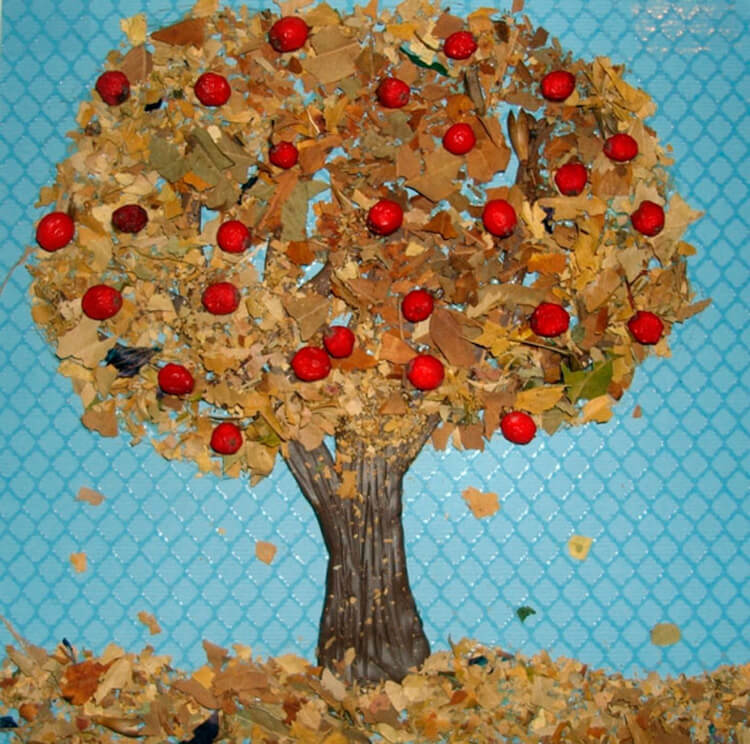 Необходимые материалы:КартонКлей ПВАКоричневый пластилинСтекРябинаЛистья (крошка)Карандаш1. Из пластилина скатаем ствол и ветки дерева.2. Приклеим на картон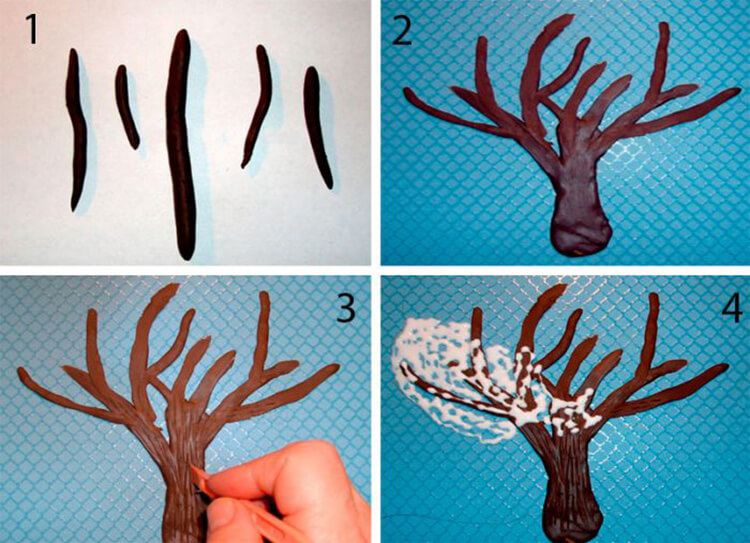 Пластилин нужно придавить к листу картона, чтобы прикрепить таким образом. Стеком создайте трещины на стволе.3. С помощью карандаша наметим границы кроны.4. Наносим клей на крону дерева и покрываем измельченными листьями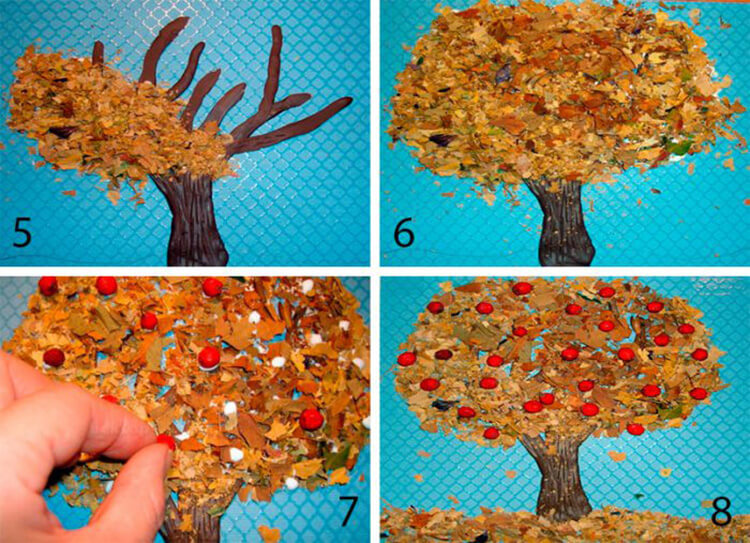 5. Карандашом отметим землю6. Наносим на землю край7. Посыпаем измельченными листьями.8. Ягоды рябины можно приклеить на крону деревьев для имитации осенних плодов яблок.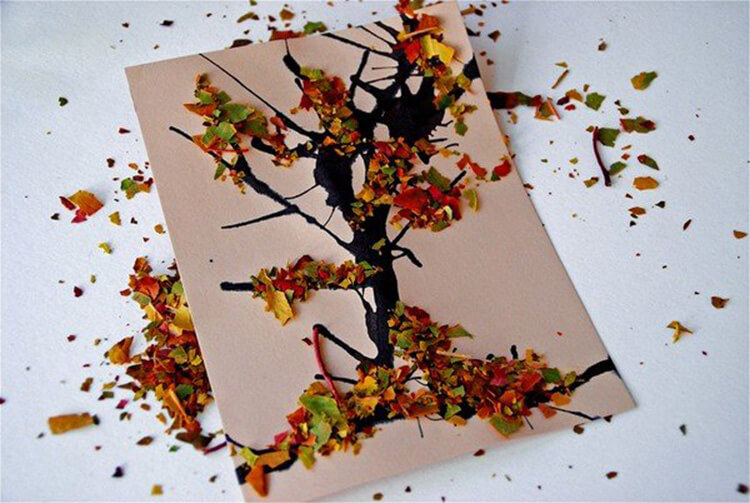 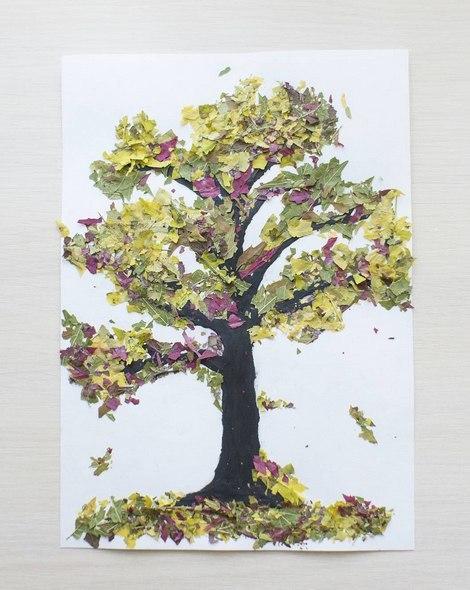 Чтобы сделать дерево, которое потом покрывается листьями, можно воспользоваться шаблоном и распечатать его.Листья для такой поделки могут быть разными и по цвету и по размеру. Наоборот намного интереснее работать с разнообразным материалом. Тогда аппликации получаются яркими и необычными.Необходимые материалы:КартонКлей ПВАКоричневый пластилинСтекРябинаЛистья (крошка)Карандаш1. Из пластилина скатаем ствол и ветки дерева.2. Приклеим на картонПластилин нужно придавить к листу картона, чтобы прикрепить таким образом. Стеком создайте трещины на стволе.3. С помощью карандаша наметим границы кроны.4. Наносим клей на крону дерева и покрываем измельченными листьями5. Карандашом отметим землю6. Наносим на землю край7. Посыпаем измельченными листьями.8. Ягоды рябины можно приклеить на крону деревьев для имитации осенних плодов яблок.Чтобы сделать дерево, которое потом покрывается листьями, можно воспользоваться шаблоном и распечатать его.Шаблон дерева без листьев для аппликации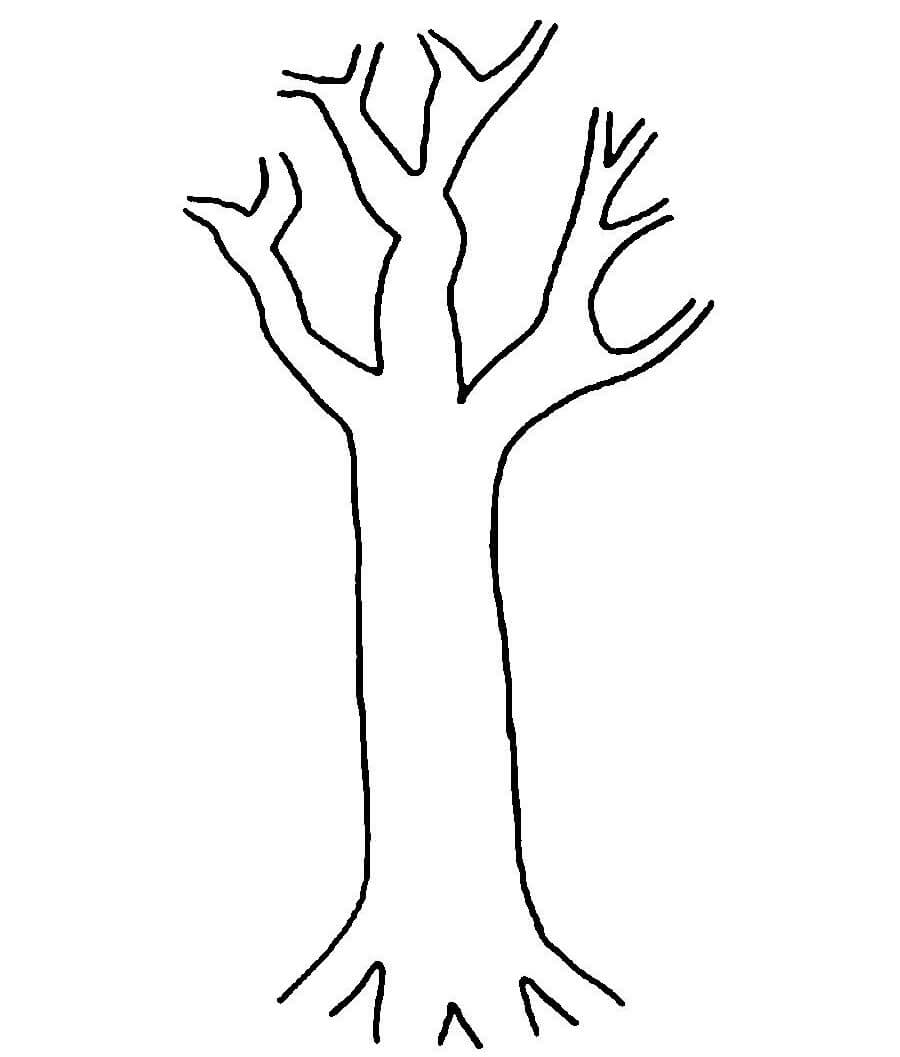 